NOTICE OF INTENT TO CONTRACT WITH A CONSULTANT TO PREPARE AND THEN TO PREPARE IMPACT FEE ANALYSESPursuant to the requirements of Utah Code Section 11-36a-503, this notice is hereby given that Hildale City intends to contract to prepare and then prepare a culinary water impact fee analysis according to the requirements of the State of Utah.The impact fee service area for this analysis includes the entire city limits.DATED this 19th day of October, 2022.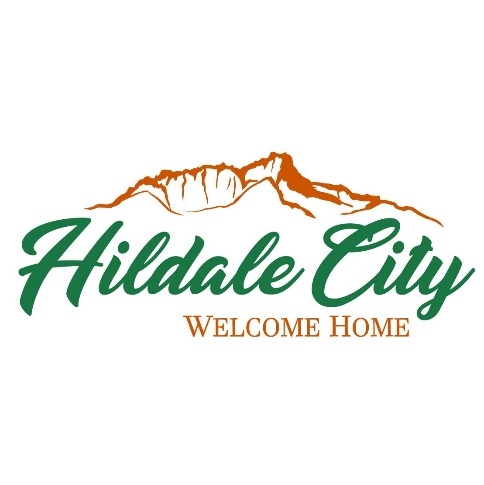 Hildale City Public NoticeWednesday, October 19, 2022 at 3:15 PM320 East Newel Avenue, Hildale City, Utah 84784Public NoticePublic Notice